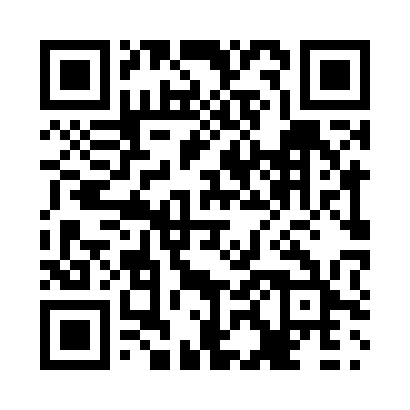 Prayer times for Tomkinsville, Nova Scotia, CanadaWed 1 May 2024 - Fri 31 May 2024High Latitude Method: Angle Based RulePrayer Calculation Method: Islamic Society of North AmericaAsar Calculation Method: HanafiPrayer times provided by https://www.salahtimes.comDateDayFajrSunriseDhuhrAsrMaghribIsha1Wed4:085:4612:575:598:099:472Thu4:065:4412:576:008:119:493Fri4:045:4312:576:008:129:514Sat4:025:4112:576:018:139:535Sun4:005:4012:576:028:149:556Mon3:585:3812:576:038:169:577Tue3:565:3712:576:038:179:588Wed3:545:3612:576:048:1810:009Thu3:525:3412:576:058:1910:0210Fri3:505:3312:576:068:2110:0411Sat3:485:3212:566:068:2210:0612Sun3:465:3012:566:078:2310:0813Mon3:445:2912:566:088:2410:1014Tue3:425:2812:566:098:2610:1215Wed3:415:2712:566:098:2710:1316Thu3:395:2612:576:108:2810:1517Fri3:375:2412:576:118:2910:1718Sat3:355:2312:576:118:3010:1919Sun3:335:2212:576:128:3110:2120Mon3:325:2112:576:138:3310:2321Tue3:305:2012:576:138:3410:2422Wed3:285:1912:576:148:3510:2623Thu3:275:1812:576:158:3610:2824Fri3:255:1812:576:158:3710:3025Sat3:245:1712:576:168:3810:3126Sun3:225:1612:576:178:3910:3327Mon3:215:1512:576:178:4010:3528Tue3:205:1412:586:188:4110:3629Wed3:185:1412:586:188:4210:3830Thu3:175:1312:586:198:4310:3931Fri3:165:1212:586:198:4410:41